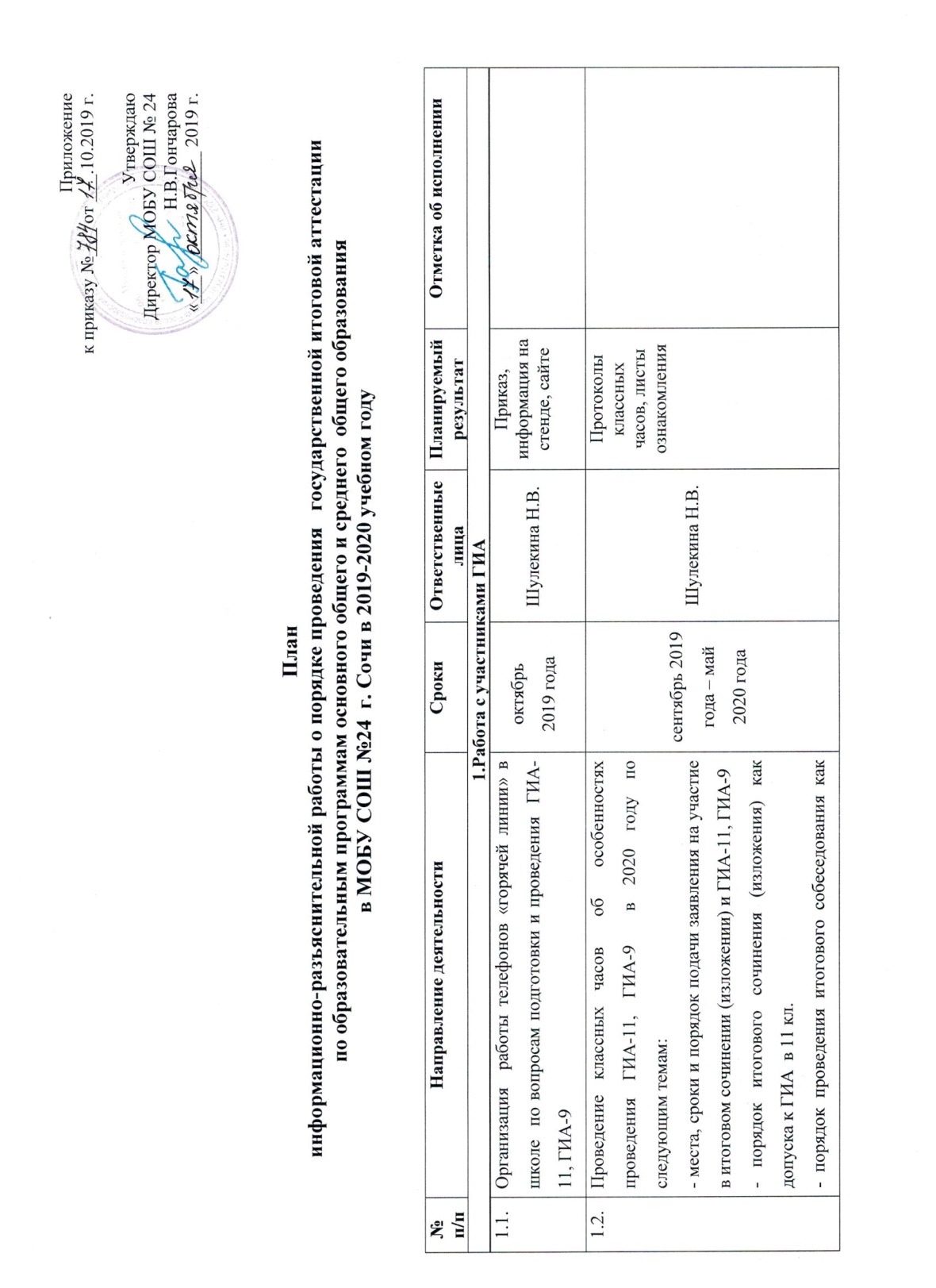 Директор МОБУ СОШ №24                                                                                                                            Н.В.Гончаровадопуска к ГИА в 9 кл.- перечень запрещенных и допустимых средств в ППЭ- типичные ошибки и нарушения ГИА  2019 года- о работе телефонов «горячей линии» по вопросам ГИА- условия допуска к ГИА-11, ГИА-9 в основной период, в резервные дни- формы проведения ГИА (ЕГЭ и ГВЭ, ОГЭ и ГВЭ)- выбор предметов на прохождение ГИА-11, в том числе выбор уровней математики: профильный или базовый), выбор предметов на прохождение ГИА-9- правила поведения во время экзамена, процедуры завершения экзамена по уважительной причине и удаления с экзамена- сроки и места ознакомления с результатами ГИА- порядок приема и рассмотрения апелляций о несогласии с выставленными баллами и о нарушении установленного порядка- оказание психологической помощи участникам ГИА- использование видеонаблюдения, металлоискателей и устройств подавления сигналов сотовой связи в ППЭ- минимальное количество баллов, необходимое для получения аттестата и для поступления  в ОО ВО- профили, открываемые в общеобразовательных организациях Краснодарского края в 2020-2021 учебном году1.3.Ознакомление обучающихся с ролью ресурсов школьной библиотеки в подготовке к сдаче ГИА, с возможностью изучения информации, расположенной на общешкольном и предметных стендах по ГИА, подготовки к экзамену с помощью раздела «Открытый банк заданий ЕГЭ», «Открытый банк заданий ОГЭ»  на сайте ФИПИоктябрь 2019 г.Шулекина Н.В., Боброва Л.Н.Материалы стендов1.4.Проведение индивидуальных консультаций по вопросам ГИА, об особенностях процедуры итогового сочинения (изложения), итогового собеседования по русскому языку в 2019-2020 учебном году по необходимостив течение 2019-2020 учебного годаШулекина Н.В.Журнал консультаций по вопросам ГИА1.5.Организация участия в муниципальном конкурсе видеороликов «Хочу все сдать! Выпускники о ЕГЭ»по плану УОН Шулекина Н.В., классные руководителиПриказ, материалы 1.6.Проведение анкетирования обучающихся по вопросам проведения ГИА  в 2020 году:- о выборе предметов для сдачи ГИА- о психологической готовности к ГИА- об ответственности за нарушение порядка проведения ГИА- о дополнительных материалах при сдаче ГИА- о сроках и порядке подачи и рассмотрения апелляций- о сроках, местах и порядке получения информации о результатах ГИАмарт-апрель 2020 годаШулекина Н.В., Глоба Г.В.Анкеты, аналитические справки1.7.Проведение индивидуальных и групповых консультаций  по ознакомлению с демоверсиями ФИПИ 2020 годаоктябрь - ноябрь 2019 г. Шулекина Н.В., учителя-предметники1.8.Проведение индивидуальных и групповых консультаций  с обучающимися, слабо мотивированными на учебуоктябрь 2019 г. – апрель 2020 г.учителя-предметникиЖурнал консультаций1.9.Проведение тематической недели «Живем интересно, сдаем ГИА честно!»по графику УОНШулекина Н.В., классные руководителиПриказ1.10.Проведение консультаций для выпускников прошлых лет, подавших заявление  на сдачу ЕГЭ в 2020 году (по необходимости)февраль-апрель 2020 г.Шулекина Н.В., учителя-предметникиЖурнал консультаций по вопросам ГИА1.11.Информирование выпускников о размещении перечня вступительных испытаний на направления подготовки (специальности) в ОО ВО Краснодарского края и других регионовс 1 октября 2019 г.Шулекина Н.В.Листы ознакомления1.12.Организация участия во всероссийской акции «100 баллов для победы»по графику УОНШулекина Н.В.Приказ2. Работа с родителями2. Работа с родителями2. Работа с родителями2. Работа с родителями2. Работа с родителями2. Работа с родителями2.1.Обеспечение участия родителей (законных представителей) выпускников в муниципальных родительских собраниях и краевых родительских собраниях в режиме видеоконференцийпо графику УОН администрации г.Сочи, МОНиМП ККШулекина Н.В., классные руководителиМатериалы собраний2.2.Организация участия родителей в краевой акции «Итоговое собеседование по русскому языку для родителей!»январь 2020 годаШулекина Н.В.Материалы акции2.3.Организация участия родителей выпускников во всероссийской акции «Единый день сдачи ЕГЭ родителями»февраль 2020 годаШулекина Н.В.Приказ2.4.Организация участия родителей в региональном конкурсе видеороликов «Все получится! Родители о ЕГЭ»ноябрь 2019 года – январь 2020 годаШулекина Н.В.Приказ2.5.Проведение родительских собраний  об  особенностях проведения ГИА  в 2020 году по следующим темам:- места, сроки и порядок подачи заявления на участие в итоговом сочинении (изложении) и ГИА-11, ГИА-9- порядок итогового сочинения (изложения), итогового собеседования по русскому языку- перечень запрещенных и допустимых средств в ППЭ- типичные ошибки и нарушения ГИА  2019 года- о работе телефонов «горячей линии» по вопросам ГИА- условия допуска к ГИА  в основной период, в резервные дни- формы проведения ГИА (ЕГЭ и ГВЭ, ОГЭ и ГВЭ)- выбор предметов на прохождение ГИА, в том числе выбор уровней математики: профильный или базовый)- правила поведения во время экзамена, процедуры завершения экзамена по уважительной причине и удаления с экзамена- сроки и места ознакомления с результатами ГИА- порядок приема и рассмотрения апелляций о несогласии с выставленными баллами и о нарушении установленного порядка- оказание психологической помощи участникам ГИА- использование видеонаблюдения, металлоискателей и устройств подавления сигналов сотовой связи в ППЭ- минимальное количество баллов, необходимое для получения аттестата и для поступления  в ОО ВОв течение 2019-2020 учебного годаШулекина Н.В.Протоколы родительских собраний, листы ознакомления2.6.Индивидуальные и групповые консультации с родителями (законными представителями) по  вопросам подготовки к ГИАв течение 2019-2020  учебного годаШулекина Н.В., учителя-предметники, классные руководителиЖурнал консультаций по вопросам ГИА2.7.Индивидуальные и групповые консультации с родителями (законными представителями) обучающихся, слабо мотивированных на учебув течение 2019-2020 учебного годаШулекина Н.В., учителя-предметники, классные руководителиЖурнал консультаций по вопросам ГИА3. Обеспечение информационным  раздаточным материалом3. Обеспечение информационным  раздаточным материалом3. Обеспечение информационным  раздаточным материалом3. Обеспечение информационным  раздаточным материалом3. Обеспечение информационным  раздаточным материалом3. Обеспечение информационным  раздаточным материалом3.1.Формирование пакета документов (федерального, регионального, муниципального, школьного уровней) для проведения информационно-разъяснительной работы по мере публикацииШулекина Н.В.Папка «Информационно-разъяснительная работа»3.2.Опубликование  на сайте школы информации для выпускников и родителей (законных представителей) по подготовке и проведению ГИА, методических рекомендаций по психологической подготовке выпускников к ГИАв течение 2019-2020 учебного годаШулекина Н.В.,Мозговая О.А.Материалы сайта3.3.Подготовка и своевременное обновление   общешкольных информационных  стендов по вопросам организации и проведения ГИА-11 и ГИА-9  в школев течение 2019-2020 учебного годаШулекина Н.В.Материалы стенда3.4.Подготовка и своевременное обновление   предметных стендов в учебных кабинетах  по вопросам организации и проведения ГИА  по предметамв течение 2019-2020 учебного годазав.кабинетамиМатериалы стендов в предметных кабинетах3.5.Оформление информационного уголка в школьной библиотеке:- нормативные документы ГИА- демоверсии КИМ ФИПИ 2020 года- сборники заданий ЕГЭ и ОГЭв течение 2019-2020 учебного годаШулекина Н.В., Боброва Л.Н.Материалы стендов в библиотеке3.6.Проведение информационно-разъяснительной работы с учителями-организаторами, общественными наблюдателями и другими лицами, привлекаемыми к проведению ГИА в 2020 году, по вопросам организации и проведения ГИА в ППЭ, порядке проведения ГИА в ППЭв течение 2019-2020 учебного годаШулекина Н.В.Листы ознакомления3.7.Распространение Памяток МОНиМП КК, ГКУ КК ЦОКО, ГБОУ ИРО КК, УОН администрации г. Сочи для выпускников и их родителей (законных представителей) по вопросам подготовки и проведения ГИАв соответствии с актуальными задачами соответствующего периодаШулекина Н.В.Листы ознакомления4.Работа в образовательной организации4.Работа в образовательной организации4.Работа в образовательной организации4.Работа в образовательной организации4.Работа в образовательной организации4.Работа в образовательной организации4.1.Проведение совещаний  с педагогическим коллективом по вопросам подготовки и проведения ГИА. Ознакомление педагогов с нормативными документами федерального, регионального и муниципального уровней по проведению ГИА; с методическими рекомендациями Рособрнадзора  для организаторов и технических специалистов ГИАв течение учебного годаШулекина Н.В.Протоколы педсоветов, совещаний, листы ознакомления4.2.Размещение и своевременное обновление  на сайте и информационных стендах информации о ГИАв соответствии с актуальными задачами соответствующего периодаШулекина Н.В., Мозговая О.А., зав.кабинетамиРазделы сайта4.3.Систематизация нормативных документов, локальных актов, методических рекомендаций в папке «ГИА-11. Информационно-разъяснительная  работа»,  «ГИА-9. Информационно-разъяснительная  работа»по мере поступления информацииШулекина Н.В.Папки4.4.Проведение заседаний ШМО учителей-предметников по вопросам подготовки к ГИА, об особенностях КИМ и демоверсий ФИПИ 2020 годав течение учебного годаруководители ШМО учителей-предметниковПротоколы заседаний МО4.5.Организация работы школьной библиотеки в качестве ресурсно-информационного центра по подготовке к ГИАв течение учебного годаШулекина Н.В., Боброва Л.Н.Материалы библиотеки4.6.Участие в муниципальных совещаниях и краевых видеоселекторах по подготовке к ГИАпо плану УОН администрации г.Сочи и МОНиМП ККГончарова Н.В., Шулекина Н.В.Материалы совещаний4.7.Контроль  работы учителей-предметников с обучающимися по демоверсиям ФИПИ 2020 годав течение 2019-2020 учебного годаШулекина Н.В., Максакова О.В.Справки4.8.Проведение анализа анкетирования информированности участников ГИА  и их родителей (законных представителей) об особенностях проведения ГИА в ППЭянварь – февраль 2020 г.Шулекина Н.В.Аналитическая справка4.9.Формирование пакета материалов по работе с выпускниками и их родителями (протоколы классных часов, протоколы родительских собраний, уведомления родителей, листы ознакомлений  с нормативными документами и т.п.)в течение 2019-2020 учебного годаШулекина Н.В.Папки4.10.Организация психологической подготовки участников ГИА-2020 и всех лиц, привлекаемых к проведению ГИАв течение 2019-2020 учебного годаГлоба Г.В.План работы психолога4.11.Организация участия педагогов в региональном конкурсе видеороликов «Ты сдаешь ЕГЭ наверняка! Учителя о ЕГЭ».ноябрь 2019 года – январь 2020 годаШулекина Н.В., учителя-предметникиМатериалы конкурса